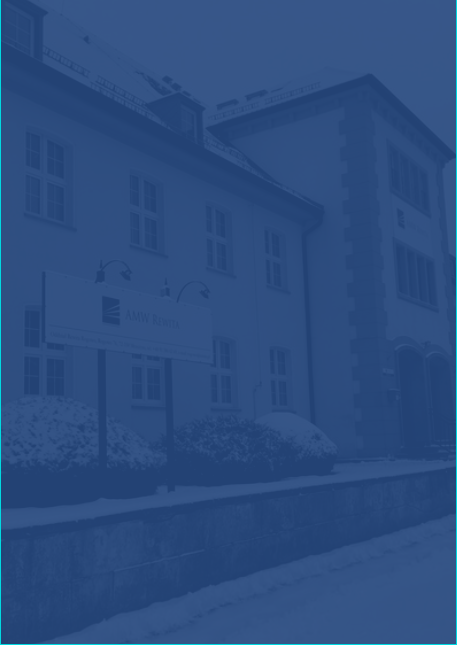 OFERTA PRACYANIMATOR CZASU WOLNEGOamw rewita SP. Z O. O, ODDZIAŁ REWITA ROGOWO,ROGOWO 76, 72-330 MRZEŻYNOOBOWIĄZKI:	· zagospodarowanie czasu wolnego dzieci/młodzieży oraz osób   				  dorosłych;· organizowanie wycieczek fakultatywnych;· pomoc przy organizowaniu dyskotek, biesiadnych ognisk;· wsparcie przy obsłudze muzycznej imprez dla Gości, animacji dla dzieci    (nagłośnienie, rzutnik, itp.);· prowadzenie zajęć dla dzieci i młodzieży (plastycznych, gier i zabaw,   konkursów itp.);· prowadzenie zajęć sportowych, plenerowych, gimnastyki;· obsługa biblioteki;· przygotowywanie harmonogramów imprez na dany turnus;· informowanie Gości o bieżących wydarzeniach mających miejsce na   terenie Ośrodka;WYMAGANIA:	· mile widziane doświadczenie na w/w stanowisku (odbyty kurs   animatora czasu wolnego);· dyspozycyjność;· wysoka kultura osobista;· kreatywność; · samodzielność w działaniu;· dobra organizacja pracy;OFERUJEMY:	· zatrudnienie w okresie 01.06 - 30.09.2022r;· umowę zlecenie – stawka miesięczna;· terminową wypłatę wynagrodzeń;· dobrą atmosferę w pracy i przyjazny zespół; · możliwość zakwaterowania i wyżywienia; Zgodnie z art.6 ust.1 lit. a ogólnego rozporządzenia o ochronie danych osobowych z dnia 27 kwietnia 2016 r ( RODO) wyrażam zgodę na przetwarzanie moich danych osobowych zawartych w kwestionariuszu osobowym, zwanym CV  dla potrzeb aktualnej       i przyszłych rekrutacji przez AMW REWITA Sp. z o.o. z siedzibą w Warszawie ( 03-310 ) przy ul. Św. Jacka Odrowąża 15”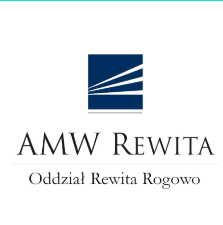 